УКРАЇНА    ЧЕРНІГІВСЬКА МІСЬКА РАДА   Р І Ш Е Н Н ЯПро внесення доповнення до Плану діяльностіЧернігівської міської ради з підготовкипроектів регуляторних актів на 2018 рікВідповідно до пункту 4 статті 7 Закону України «Про засади державної регуляторної політики у сфері господарської діяльності», пункту 7 частини першої статті 26 Закону України «Про місцеве самоврядування в Україні» та статті 45 Регламенту Чернігівської міської ради VII скликання, міська рада  вирішила:Внести доповнення до Плану діяльності Чернігівської міської ради з підготовки проектів регуляторних актів на 2018 рік, затвердженого рішенням міської ради від 30 листопада  2017 року № 25/VII - 22  «Про План діяльності Чернігівської міської ради з підготовки проектів регуляторних актів на 2018 рік» з доповненнями, що додається.Прес-службі міської ради (Чусь Н. М.) забезпечити оприлюднення цього рішення згідно з чинним законодавством.          3. Контроль за виконанням цього рішення покласти на постійну комісію міської ради з питань cоціально-економічного розвитку, підприємництва, туризму та інвестиційної діяльності (Осіковська Н. С.) та заступника міського голови - керуючого справами виконкому Фесенка С. І.  Міський голова                                                                             В. А. Атрошенко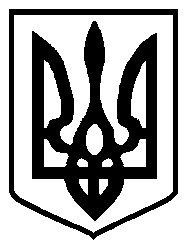 26 квітня 2018 року          м. Чернігів № 30/VII - 6